Exploring Financial Identity through EnglishAchievement and learning objectivesThis resource supports students to understand the ways advertising impacts on people’s financial behaviours and identities. Students explore the way financial messages are conveyed and analyse spending, saving/te whakaputu and money/moni management behaviours.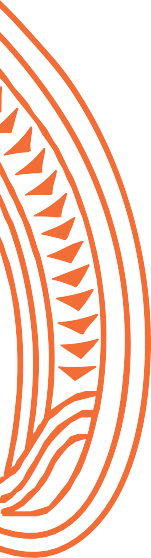 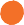 This is an integrated, cross-curricular resource, supporting the theme identity and can be used in multiple ways. Related resources are available for social sciences, maths, and technology (digital technologies). References: Financial identity - resource introductionPedagogy and methodology overview for the frameworks underpinning the development of this resource.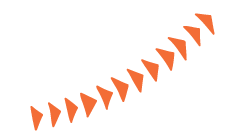 Please note: Te Ara Ahunga Ora Retirement Commission recommends that all users of this resource check the conditions of use and Copyright policies of any third parties content linked to from this resource that they wish to reuse.Te Ara Ahunga Ora Retirement Commission does not accept liability for the accuracy of content or information belonging to third parties that you may access via a hyperlink from this site, nor does it endorse those sites or products.English achievement objectivesLevel 4Listening, reading, and viewingProcesses and strategies: Students will integrate sources of information, processes, and strategies confidently to identify, form, and express ideas.Purposes and audiences: Students will show an increasing understanding of how texts are shaped for different purposes and audiences.Ideas: Students will show an increasing understanding of ideas within, across, and beyond texts.Language features: Students will show an increasing understanding of how language features are used for effect within and across texts.Structure: Students will show an increasing understanding of text structures.Speaking, writing, and presentingProcesses and strategies: Students will integrate sources of information, processes, and strategies confidently to identify, form, and express ideas.Purposes and audiences: Students will show an increasing understanding of how to shape texts for different purposes and audiences.Ideas: Students will select, develop, and communicate ideas on a range of topics.Language features: Students will use a range of language features appropriately, showing an increasing understanding of their effects.Structure: Students will organise texts, using a range of appropriate structures. Level 5Listening, reading, and viewingProcesses and strategies: Students will integrate sources of information, processes, and strategies purposefully and confidently to identify, form, and express increasingly sophisticated ideas.Purposes and audiences: Students will show an understanding of how texts are shaped for different purposes and audiences.Ideas: Students will show an understanding of ideas within, across, and beyond texts. Language features: Students will show an understanding of how language features are used for effect within and across texts.Structure: Students will show an understanding of a range of structures.Speaking, writing, and presentingProcesses and strategies: Students will integrate sources of information, processes, and strategies purposefully and confidently to identify, form, and express increasingly sophisticated ideas.Purposes and audiences: Students will show an understanding of how to shape texts for different audiences and purposes. Ideas: Students will select, develop, and communicate purposeful ideas on a range of topics.Language features: Students will select and use a range of language features appropriately, showing an understanding of their effects.Structure: Students will organise texts, using a range of appropriate, effective structures.